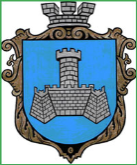 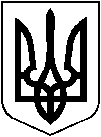                       УКРАЇНАм. Хмільник Вінницької областіРОЗПОРЯДЖЕННЯМІСЬКОГО ГОЛОВИвід "05" лютого 2020р.                                                                                         №44-рПро заходи з увічнення пам'яті Героїв Небесної Сотні в населених пунктах Хмільницької міської ОТГ	Відповідно до Указу Президента України від 11.02.2015р. №69/2015 "Про вшанування подвигу учасників Революції гідності та увічнення пам’яті Героїв Небесної Сотні", з метою гідного вшанування подвигу Героїв Небесної Сотні, які віддали своє життя під час Революції гідності (листопад 2013 року – лютий 2014 року), захищаючи ідеали демократії, відстоюючи права і свободи людини, європейське майбутнє України, керуючись ст.ст.42,59 Закону України "Про місцеве самоврядування в Україні":Утворити склад організаційного комітету з підготовки та проведення заходів щодо увічнення пам'яті Героїв Небесної Сотні в населених пунктах Хмільницької міської об’єднаної територіальної громади згідно з додатком 1.Затвердити заходи щодо увічнення пам'яті Героїв Небесної Сотні в населених пунктах Хмільницької міської об’єднаної територіальної громади згідно з додатком 2. Затвердити кошторис витрат для відзначення Дня  пам'яті Героїв Небесної Сотні в населених пунктах Хмільницької міської об’єднаної територіальної громади згідно з додатком 3.Контроль за виконанням цього розпорядження покласти на заступника міського голови з питань діяльності виконавчих органів міської ради Сташка А.В.Міський голова  		 	                                             С.Б. Редчик	С.П.МаташА.В.СташкоС.С. ЄрошенкоО.Д.Прокопович Н.П.Мазур В.П.Стукан Н.А.БуликоваДодаток 1до розпорядження міського головивід  05 лютого 2020 р.  №44-р  С К Л А Дорганізаційного комітету з підготовки та проведення заходів щодо увічнення пам'яті  Героїв Небесної Сотні в населених пунктах Хмільницької міської об’єднаної територіальної громадиМіський голова 		 	   						     С.Б.РедчикДодаток 2до розпорядження міського головивід 05 лютого 2020 р.  №44-р  ЗАХОДИщодо увічнення пам'яті  Героїв Небесної Сотні в населених пунктах Хмільницької міської об’єднаної територіальної громадиПриспустити в населених пунктах Хмільницької міської об’єднаної територіальної громади Державний Прапор України, обмежити проведення розважальних заходів в населених пунктах Хмільницької міської ОТГ.  			Оргкомітет  				20 лютого 2020 рокуЗабезпечити підготовку та проведення заходу з покладанням квітів, вінків, гірлянд до пам’ятного місця Героїв Небесної Сотні за участі представників органів місцевої влади, учасників революційних подій в Україні у 2013-2014 років, керівників підприємств та організацій громади.    			Оргкомітет  				20 лютого 2020  рокуПровести  у загальноосвітніх, професійно-технічних та позашкільних начальних закладах міста тематичні заходи, бесіди про масові акції громадського протесту в  Україні, що відбувалися у листопаді 2013 року – лютому 2014 року, та про їх учасників. 				Управління освіти міської ради, 						дирекції ЗОШ, професійно-технічних та 				позашкільних  навчальних закладів 						лютий  2020 рокуЗапропонувати релігійним організаціям міста провести поминальні та заупокійні богослужіння, панахиди за Героями Небесної Сотні та полеглими за   незалежність і суверенітет нашої держави у зоні АТО/ООС.                   					Оргкомітет                   					20 лютого 2020  рокуВжити заходів щодо охорони громадського порядку та дотримання вимог із безпеки дорожнього руху, а також належний медичний супровід під час проведення заходів з нагоди Дня Героїв Небесної Сотні. 				Оргкомітет				20 лютого 2020  рокуОрганізувати в районній бібліотеці для дорослих, КЗ "Історичний музей м.Хмільника", у бібліотеках загальноосвітніх та професійно-технічних навчальних закладів, лікувально-оздоровчих закладів міста тематичні книжкові виставки вшанування подвигу Революції гідності та увічнення пам’яті Героїв Небесної Сотні.Сектор з питань культури міської ради,КЗ "Хмільницька районна бібліотека для дорослих, бібліотекарі ЗОШ, професійно-технічних та лікувально-оздоровчих  закладів міста, КЗ "Історичний музей м. Хмільника" 		лютий  2020  рокуЗабезпечити висвітлення на офіційному веб-сайті міста та у місцевих друкованих ЗМІ заходів щодо вшанування  подвигу учасників Революції гідності та увічнення пам’яті Героїв Небесної Сотні в населених пунктах Хмільницької міської об’єднаної територіальної громади. Відділ інформаційної діяльності та комунікацій із громадськістю міської ради                  Сектор з питань культури міської ради лютий  2020  рокуМіський голова 				     					     С.Б.РедчикДодаток 3до розпорядження міського головивід 05 лютого 2020 р.  №44-р  КОШТОРИС ВИТРАТдля відзначення Дня  пам'яті Героїв Небесної Сотні в населених пунктах Хмільницької міської об’єднаної територіальної громади Міський голова								                С. Б. РедчикСТАШКОАндрій Володимирович-заступник міського голови з питань діяльності виконавчих органів міської ради, голова ОргкомітетуМАТАШСергій Петрович-керуючий справами виконавчого комітету міської ради, заступник голови ОргкомітетуСТУКАН Вікторія Павлівна -завідувач сектору з питань культури міської ради, секретар Оргкомітету БАРАБАШ Михайло Васильович -головний лікар КНП "Хмільницький центр первинної медико-санітарної допомоги" Хмільницької районної ради /за згодою/ ДЕМ’ЯНЮК Анатолій Якович ДЕМ’ЯНЮК Павло Ілліч--директор ДП ТНЗ "Хмільницький аграрний центр професійно-технічної освіти" /за згодою/начальник відділу у справах сім’ї та молоді міської ради ЗАГІКА Володимир Михайлович-заступник міського голови з питань діяльності виконавчих органів міської ради КОВАЛЬСЬКИЙ Валентин Дмитрович-голова ГО  "Спілка учасників АТО м.Хмільника та Хмільницького району" /за згодою/ КОВЕДА Галина Іванівна-начальник управління освіти міської ради КОЛОМІЄЦЬ Микола Петрович-директор Державного навчального закладу  "Професійний ліцей сфери послуг м.Хмільник" /за згодою/КОСЕНКО Василь Олександрович-голова Хмільницької міської організації ветеранів України /за згодою/ЛУЦЕНКОНаталія Вікторівна-директор Центру дитячої та юнацької творчостіМАЗУРНаталія Петрівна-начальник відділу інформаційної діяльності та комунікацій із громадськістю міської радиМИХАЛЬНЮКМикола Васильович-голова Хмільницької міської громадської організації "Народне Віче Хмільника" /за згодою/НАЙЧУК Станіслав Сергійович-голова громадського формування з охорони громадського порядку у місті Хмільнику та Хмільницькому районі  "Народна самооборона" Вінницької області /за згодою/ОХРІМЕНКО Андрій Петрович-військовий комісар Хмільницького ОРВК  /за згодою/ПАЧЕВСЬКИЙВіталій Григорович-начальник відділу з питань фізичної культури і спорту міської радиПАЦАНІВСЬКА Наталія Миколаївна -в.о. директора КЗ "Історичний музей м. Хмільника"ПОЛІЩУЧЕНКОРуслана Миколаївна-начальник архівного відділу міської радиПОЛОНСЬКИЙСергій Борисович-начальник КП "Хмільниккомунсервіс"ПОПОВАЗоя Миколаївна-директор КЗ "Хмільницька районна бібліотека для дорослих" /за згодою/ПРОКОПОВИЧ Ольга Дмитрівна-начальник загального відділу міської радиРОМАНЮКВалерій Олександрович -начальник  Хмільницького відділення поліції Калинівського відділу поліції ГУНП у Вінницькій області /за згодою/.СТАШОКІгор Георгійович-начальник управління житлово-комунального господарства та комунальної власності міської радиСТУКАН Микола Олександрович-начальник відділу культури і туризму Хмільницької РДА /за згодою та погодженням із Хмільницькою РДА/ТЕНДЕРИС Оксана Володимирівна-начальник організаційного відділу міської радиТИМОШЕНКО Ірина Ярославівна-начальник управління праці та соціального захисту населення міської радиШАТАЛОВА Людмила Юріївна-голова постійної комісії міської ради з питань духовного відродження, освіти, культури, молодіжної політики і спорту /за згодою/ФРАНЧУКАндрій Миколайович-в.о. директора КПНЗ Хмільницька школа мистецтв№з/пНазва видатків КФКВКЕКВСума/грн1.Придбання квіткової продукції 2140802282700,00 грн.2.Придбання рамок2140802282300,00 грн.ВСЬОГО:1000,00